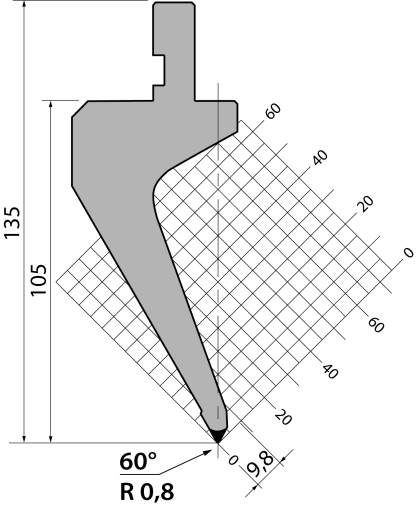 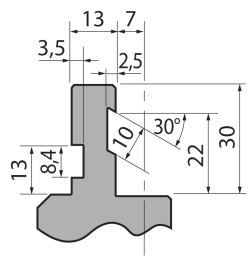 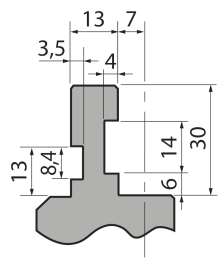 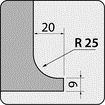 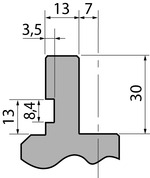 Пуансон тип Promecam PG.135.60.R08Пуансон тип Promecam PG.135.60.R08Пуансон тип Promecam PG.135.60.R08Пуансон тип Promecam PG.135.60.R08Пуансон тип Promecam PG.135.60.R08артикулдлина, ммвес, кгмакс. усилиеPG.135.60.R0883516,5070 т/метрзаказатьСтандартные секции инструмента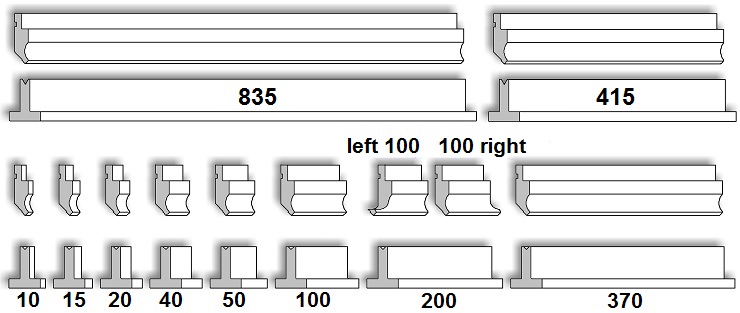 Стандартные секции инструментаСтандартные секции инструментаСтандартные секции инструментаСтандартные секции инструмента